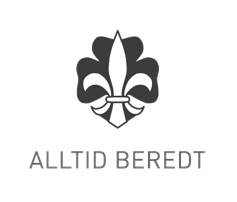 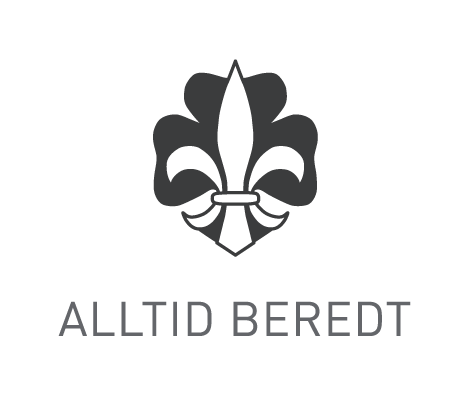 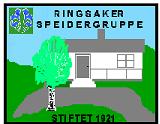 Innkalling til gruppetingets årsmøte  2017Du innkalles herved til årsmøte i Ringsaker Speidergruppe fredag 3.februar 2017, klokka 19.00. Årsmøtet blir holdt på Jølstad Grendehus. Vi inviterer alle medlemmer som er i troppsalder og oppover (fra 5. trinn). Saker som ønskes behandlet på årsmøtet meldes til Øystein (oystein.gonsholt@toyota.no) innen onsdag 25.januar.Saksliste:Valg av møteleder, referent og tellekorps. Valg av 2 personer til å underskrive protokollenGodkjenning av innkallingGodkjenning av sakslisteÅrsmelding 2016RegnskapBudsjettInnkomne sakerValg av representanter til årsmøte i Hedmark KretsValgEnkel bevertningVelkommen på gruppetingets årsmøte!Terje Høitomt og Øystein Gonsholt Jølstad 29.01.2017